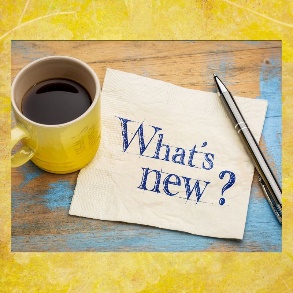 What Does Our Future Hold?We have so many exciting things happening at the Kernersville Museum. As many of you know, we were very fortunate to have a Weaning Cabin and stable (circa 1880) donated to the Town of Kernersville and relocated to the Museum’s backyard. The Town of Kernersville and the Alderman have been very kind in helping to preserve our local history. Of course, the restoration of these facilities will take some time. Eventually, a smokehouse and woodshed will also be relocated to our property, and yes, The Piney Grove School will eventually be relocated here as well.Why Can’t These Buildings Stay where they were/are currently?The Weaning Cabin, stable, and smokehouse were located on private property. This property was sold and the new owner was set to demolish these buildings. Alderman Joe Pinnix stepped in and asked that these buildings be saved. He was able to get these buildings donated to the Town. At that time, several folks got together and looked for the best location for these buildings. Eventually, it was decided that the Kernersville Museum would be most ideal place for these buildings. The Museum is open 5 days a week and is centrally located in Town. The staff at the Museum would not only be able to create exhibits within the structures, but they would be able to keep an eye on the structures, allowing them to be open on an ongoing basis. This would mean that ALL CITIZENS in Kernersville would be able to experience their local history. The Museum does not charge for admission, however, we do charge a small fee for group tours and field trips. This is because we create specialized programming for field trips and for tour groups. Why move Piney Grove School? Piney Grove School is under the stewardship of the Kernersville Historic Preservation Society (KHPS). Once it was decided that the Weaning Cabin, stable, and smokehouse would be relocated the KHPS decided that the relocation of the schoolhouse would be a good move. As it stands now, the schoolhouse is currently opened during the Honeybee Festival and opened by appointment at other times throughout the year. The KHPS would love for the Piney Grove School to be used more often for school field trips, but the schoolhouse is often overlooked. When a structure like the Piney Grove School is preserved, it is done so with the goal of as many people as possible being able to experience it’s history. It is the hope of all who are involved that once the schoolhouse and woodshed are relocated, the 1800’s village will be a “one-stop shop” for school field trips. The schoolhouse was recently up fitted with A/C. We do not believe the move will not harm the unit! Why is this good for Kernersville?There are so many reasons why this is good for Kernersville! Our Town and our Alderman are setting an excellent example of why it is important to preserve history and make it accessible to everyone! This village will be a wonderful “draw” for tourist. Folks can make a day of visiting the Museum, the Paul Ciener Botanical Garden and Körner’s Folly and while they are here, they can shop and eat in our wonderful downtown.Our schoolchildren will benefit from having a centralized location for their local history. With all of the buildings being in a centralized location, we are better able to care for them and make sure that they are properly maintained. And, as always, we hope to get people excited about their local history, excited about our shared “story” and excited about what makes Kernersville unique! And if you don’t know what makes Kernersville unique, then it is time to schedule a visit to the Museum! We are so very proud of our beautiful town. It continues to grow rapidly while also preserving our past and maintaining that special “small town” feel that we all love. We hope that everyone is as excited about our future as we are. We can’t wait to see what happens next!